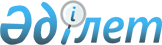 О применении антидемпинговой меры посредством введения антидемпинговой пошлины в отношении ферросиликомарганца, происходящего из Грузии и ввозимого на таможенную территорию Евразийского экономического союзаРешение Коллегии Евразийской экономической комиссии от 20 декабря 2022 года № 201.
      В соответствии с пунктом 107 Протокола о применении специальных защитных, антидемпинговых и компенсационных мер по отношению к третьим странам (приложение № 8 к Договору о Евразийском экономическом союзе от 29 мая 2014 года) (далее – Протокол) и на основании доклада Департамента защиты внутреннего рынка Евразийской экономической комиссии Коллегия Евразийской экономической комиссии решила:
      1. Применить антидемпинговую меру посредством введения антидемпинговой пошлины в размерах согласно приложению в отношении ввозимого на таможенную территорию Евразийского экономического союза ферросиликомарганца, происходящего из Грузии и классифицируемого кодом 7202 30 000 0 ТН ВЭД ЕАЭС, установив срок действия данной антидемпинговой меры 5 лет. 
      2. Государственным органам государств – членов Евразийского экономического союза, уполномоченным в сфере таможенного дела, обеспечить взимание антидемпинговой пошлины, предусмотренной настоящим Решением, руководствуясь кодом ТН ВЭД ЕАЭС.
      3. Департаменту защиты внутреннего рынка Евразийской экономической комиссии: 
      направить в адрес производителей ферросиликомарганца в Евразийском экономическом союзе рекомендации (поведенческие условия) по установлению ценовых коридоров с учетом мировых цен на ферросиликомарганец по данным издания CRU Bulk Ferroalloy Monitor и осуществлять контроль за их соблюдением; 
      в случае установления факта несоблюдения в рамках двух последовательно идущих календарных кварталов ценовых коридоров, установленных в соответствии с рекомендациями (поведенческими условиями), предусмотренными абзацем вторым настоящего пункта, инициировать пересмотр антидемпинговой меры, установленной настоящим Решением, в соответствии с пунктом 110 Протокола, предусмотрев неприменение указанной антидемпинговой меры до завершения пересмотра в соответствии с пунктом 272 Протокола.
      4. Настоящее Решение вступает в силу по истечении 30 календарных дней с даты его официального опубликования. РАЗМЕРЫ СТАВОК
антидемпинговой пошлины 
					© 2012. РГП на ПХВ «Институт законодательства и правовой информации Республики Казахстан» Министерства юстиции Республики Казахстан
				
      Председатель КоллегииЕвразийской экономической комиссии

М. Мясникович
ПРИЛОЖЕНИЕ
к Решению Коллегии
Евразийской экономической комиссии
от 20 декабря 2022 г. № 201 
Наименование товара
Производитель
Размер ставки антидемпинговой пошлины (процентов от таможенной стоимости)
Ферросиликомарганец, указанный в пункте 1 Решения Коллегии Евразийской экономической комиссии от 20 декабря 2022 г. № 201
Общество с ограниченной ответственностью "Джорджиан Манганези"(юридический адрес: Грузия, г. Тбилиси, Сабурталинский район, ул. Мераба Алексидзе № 12, офисная площадь № 39, 8-ой этаж, блок "б")
21,40
Ферросиликомарганец, указанный в пункте 1 Решения Коллегии Евразийской экономической комиссии от 20 декабря 2022 г. № 201
Общество с ограниченной ответственностью "Чиатурманганум Джорджия"(юридический адрес: Грузия, Тержолинский район, село Нахширгеле; фактический адрес: Грузия, г. Тбилиси, ул. Шавгулидзе, № 1)
24,22
Ферросиликомарганец, указанный в пункте 1 Решения Коллегии Евразийской экономической комиссии от 20 декабря 2022 г. № 201
прочие
24,22